Figure: Graphical abstract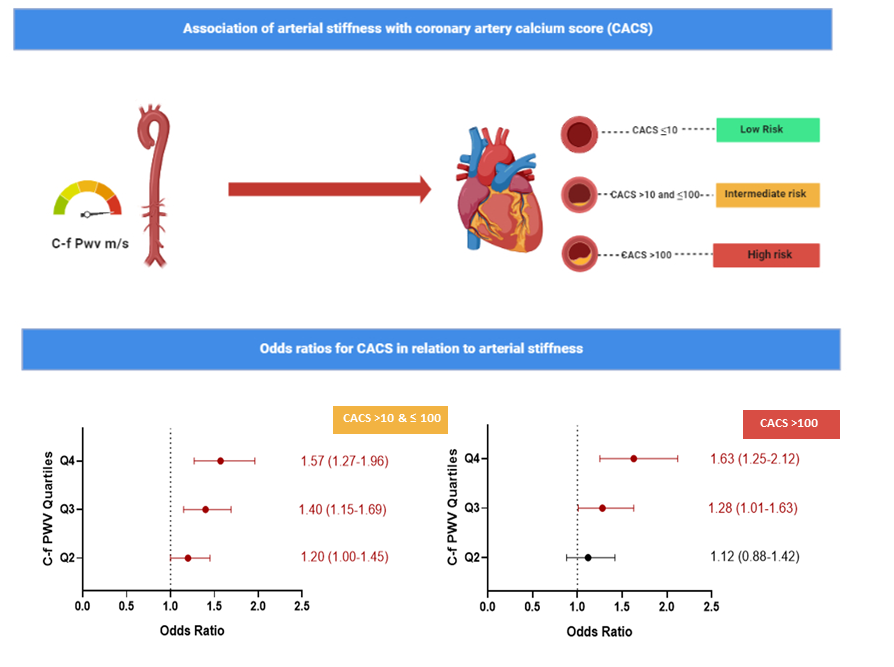 